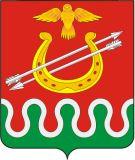 Администрация Боготольского районаКрасноярского краяПОСТАНОВЛЕНИЕО внесении изменений в постановление администрации Боготольского района от 24.05.2012 №249-п «Об утверждении видов, условий, размеров и порядка выплат стимулирующего характера, в том числе критерии оценки результативности и качества труда работников муниципальных бюджетных учреждений культуры и муниципальных образовательных учреждений дополнительного образования детей в области культуры»В целях приведения муниципального правого акта в соответствии с действующим законодательством Российской Федерации, руководствуясь статьей 18 Устава Боготольского района,ПОСТАНОВЛЯЕТ:1. Внести в Приложение к постановлению администрации Боготольского района от 24.05.2012 № 249-п «Об утверждении видов, условий, размеров и порядка выплат стимулирующего характера, в том числе критерии оценки результативности и качества труда работников муниципальных бюджетных учреждений культуры и муниципальных образовательных учреждений дополнительного образования детей в области культуры»следующие изменения:1.1.В подпункте 1.1.1. раздела 5 слова «высшей категории – 15%; первой категории - 10%; второй категории - 5%.» - исключить;1.2. Подпункт 1.1.2. раздела 5 – исключить.2. Контроль за исполнением постановления возложить на заместителя Главы Боготольского района по общим вопросам М.Г. Коноваленкову.3. Постановление опубликовать в периодическом печатном издании «Официальный вестник Боготольского района» и разместить на официальном сайте Боготольского района в сети Интернет www.bogotol-r.ru.4. Настоящее постановление вступает в силу после его официального опубликования.Исполняющий полномочияГлавы Боготольского района					         Н.В.Бакуневич«  »        2022 гг. Боготол                    №        - п